 Advanced Social Media 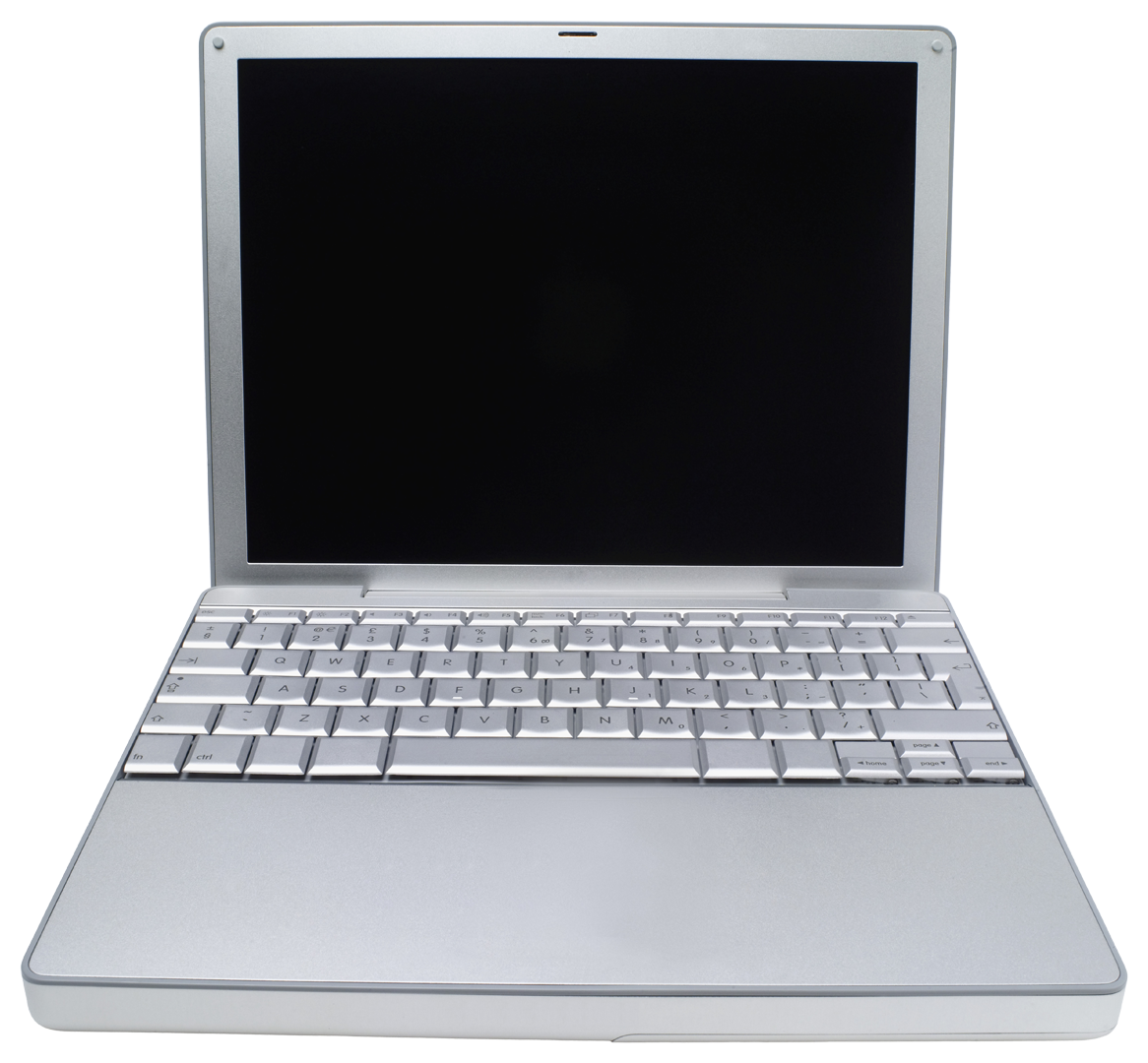 When:	Start Date – Monday Jan 7, 14, 21 & 28, Feb 11, 25 March 11,18, 25 & April 1Class Time:		8:30-12 Noon each day.Where:		The Cosmetology Association of Nova Scotia	126 Chain Lake Drive, Halifax, Nova Scotia	(902) 468-6477Prerequisites: 	Laptop computer  Are you struggling with your social media? Are you looking to take your social media to the next level? Do you want to learn how to create a social media strategy? Are you feeling vulnerable on social media?This program might just be what you are looking for.Here is just a few things we will look at:The anatomy of a successful social media postDeveloping a social media strategyFinding your social media voice by discovering what people are looking forDigging deep into your social media accountsKeeping yourself safeMuch more.For registration, please contact the Cosmetology Association at (902) 468-6477.NOTE:  Members who would like to request a specific component be added to the class for review, please contact Candice Conrad at candice@nscosmetology.ca .